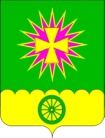 администрациЯ Нововеличковскогосельского поселения Динского районаПОСТАНОВЛЕНИЕот 10.02.2021					                                         № 41станица НововеличковскаяОб исключении из реестра муниципальной собственности МО Нововеличковское сельское поселение в составе МО Динской район недвижимого имуществаВ соответствии с Федеральным законом от 06.10.2003 № 131-ФЗ «Об общих принципах организации местного самоуправления в Российской Федерации», Уставом Нововеличковского сельского поселения Динского района, Положением «О порядке управления и распоряжения объектами муниципальной собственности Нововеличковского сельского поселения Динского района», утвержденным решением Совета Нововеличковского сельского поселения Динского района от 11.10.2018 № 297-66/3, на основании решения Совета Нововеличковского сельского поселения Динского района от 28.01.2021 № 107-27/4 «Об утверждении перечня муниципального имущества казны Нововеличковского сельского поселения, подлежащего списанию»,                        п о с т а н о в л я ю:1.	Отделу земельных и имущественных отношений администрации Нововеличковского сельского поселения (Марук) исключить из раздела 1 (подраздел 1.1. муниципальное недвижимое имущество, находящееся в муниципальной собственности недвижимое имущество (здание, строение, сооружение или объект незавершенного строительства, земельный участок, жилое, нежилое помещение или иной прочно связанный с землей объект, перемещение которого без соразмерного ущерба его назначению невозможно, либо иное имущество, отнесенное законом к недвижимости)) реестра муниципальной собственности МО Нововеличковское сельское поселение в составе МО Динской район недвижимое имущество, составляющее имущество казны, согласно приложению.2.	Муниципальному казенному учреждению «Централизованная бухгалтерия Нововеличковского сельского поселения» (Барилова) внести соответствующие изменения в учет муниципального имущества.3.	Контроль за исполнением настоящего постановления оставляю за собой.4.	Постановление вступает в силу после его подписания.Глава Нововеличковскогосельского поселения Динского района										Г.М.Кова	Приложение 	к постановлению администрации	Нововеличковского сельского	поселения Динского района	от 10.02.2021 № 41Начальник отдела земельных и имущественных отношений									О.Г.Марук№п/пРеестровый номер объектаНаименованиеобъектаМесто расположенияПротяженностьДиаметрБалансовая стоимость недвижимого имущества, руб.Остаточная стоимость недвижимого имущества, руб.1НС000089Теплотрасса ГВС 49 м, инв. № 000000371353212, Краснодарский край, Динской район, ст. Нововеличковская,                                ул. Ленина,15а49Ø5757 174,000,002НС000087Водопровод 113 м, инв. № 000000378353212, Краснодарский край, Динской район, ст. Нововеличковская, ул. Ленина,15а11329 766,000,003НС000095Теплотрасса        ул. Бежко 75 м в двухтрубном исполнении, инв. № 000000331353212 Краснодарский край, Динской район, ст. Нововеличковская,                        ул. Братская, 10г75Ø57677 931,000,004НС000096Теплотрасса от ТК до здания почты 122 м в двухтрубном исполнении, инв. № 000000332353212 Краснодарский край, Динской район, ст. Нововеличковская,                     ул. Братская, 10г122ПодземØ76 – 122м710 317,00386 399,225НС000092Водопровод, инв. № 000000367353212 Краснодарский край, Динской район, ст. Нововеличковская, ул. Демьяна Бедного, 311 056,000,006НС000097Дымосос, инв. № 000000340353212 Краснодарский край, Динской район, ст. Нововеличковская, ул. Братская, 10г2 764,000,007НС000099Дымовая труба, инв. № 000000357353213 Краснодарский край, Динской район, ст. Воронцовская, ул. Пушкина, 20а4 789,000,008НС000100Теплотрасса 924м, инв. № 000000353353213 Краснодарский край, Динской район, ст. Воронцовская,                                  ул. Пушкина, 20а924ПодземØ108 – 385Через парк на ДС и ж/дØ108 - 34932 005,000,00